На основу члана 116. став 1.  Закона о јавним набавкама („Сл.гласник РС“ бр.124/2012, 14/2015 и 68/2015), Градска управа за инфраструктуру и развој  Града Ужица објављујеОБАВЕШТЕЊЕ О ЗАКЉУЧЕНОМ УГОВОРУ
Назив и адреса наручиоца: Градска управа за инфраструктуру и развој, ул.Д.Туцовића бр.52, УжицеВрста наручиоца: градска и општинска управаИнтернет страница наручиоца: www.uzice.rs Редни број јавне набавке у плану набавки: 1.3.106Врста поступка: јавна набавка мале вредности  Врста предмета набавке: радовиОпис предмета набавке: Радови на санацији и реконструкцији командно обазовног центра у КрчаговуПрирода и обим радова и основна обележја радова, место извршења радова: радови на реконструкцији и промени намене командно-наставног објекта у објекат високог образовања за потребе високошколске установе са пратећим садржајем у комплексу бивше касарне IV пук у Ужицу; обим радова дефинисан је предмером радова; радови обухватају грађевинске и грађевинско занатске радове; водовод и канализација; машинске инсталације и електро инсталације; место извођења радова: комплекс бивше касарне IV пук у Ужицу.Назив и ознака из општег речника набавке: радови на реконструкцији – 45454000-4.Процењена вредност јавне набавке: 4.166.666 динара без ПДВ-аУговорена вредност јавне набавке: 4.149.215,04 динара без ПДВ-а                                                             4.979.058,05 динара са ПДВ-омКритеријум за доделу уговора: најнижа понуђена ценаБрој примљених понуда: 2 (две) понудеНајвиша понуђена цена: 4.149.215,04  динара без ПДВ-аНајнижа понуђена цена: 3.298.727  динара без ПДВ-аНајвиша понуђена цена код прихватљивих понуда: 4.149.215,07 динара без ПДВ-аНајнижа понуђена цена код прихватљивих понуда: 4.149.215,04 динара без ПДВ-аДео или вредност уговора који ће се извршити преко подизвођача: не наступа са подизвођачемДатум доношења одлуке о додели уговора:  03.12.2019. годинеДатум закључења уговора:  24.12.2019. годинеОсновни подаци о добављачу:  ЕС Енерго-сервис доо Београд, ул.Кружни пут бр.61, ПИБ: 101723017; МБ: 17069381.Период важења уговора: до испуњења уговорних обавезаОколности које представљају основ за измену уговора: околности су дефинисане чланом 21. и чланом 22. уговора о извођењу радова на санацији и реконструкцији командно образовног центра у Крчагову.Лице за контакт: Славиша Пројевић, slavisa.projevic@uzice.rs 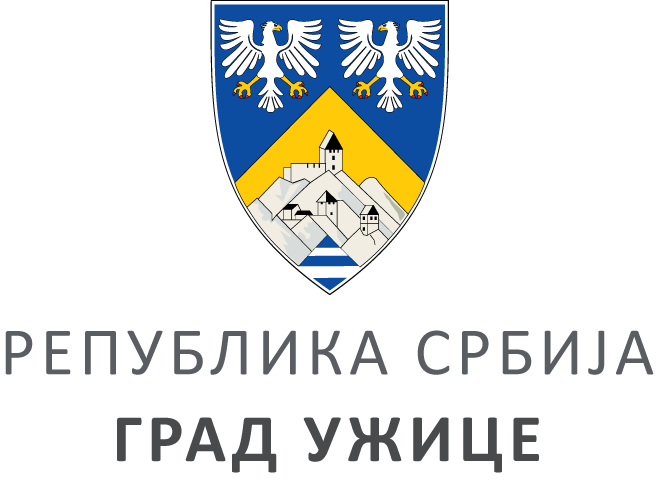 ГРАДСКА УПРАВА ЗА ИНФРАСТРУКТУРУ И РАЗВОЈГРАДСКА УПРАВА ЗА ИНФРАСТРУКТУРУ И РАЗВОЈГРАДСКА УПРАВА ЗА ИНФРАСТРУКТУРУ И РАЗВОЈГРАДСКА УПРАВА ЗА ИНФРАСТРУКТУРУ И РАЗВОЈVIII ББрој: 404-341/19ББрој: 404-341/19Датум:Датум:25.12.2019.